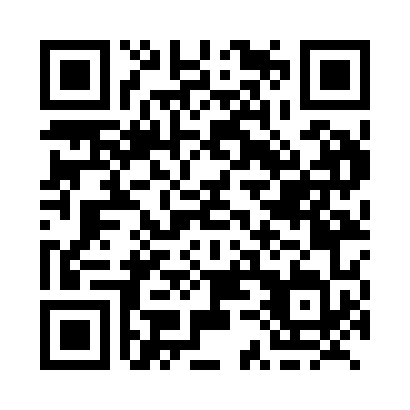 Prayer times for Hammond, Ontario, CanadaWed 1 May 2024 - Fri 31 May 2024High Latitude Method: Angle Based RulePrayer Calculation Method: Islamic Society of North AmericaAsar Calculation Method: HanafiPrayer times provided by https://www.salahtimes.comDateDayFajrSunriseDhuhrAsrMaghribIsha1Wed4:135:4812:585:598:089:442Thu4:115:4712:586:008:109:463Fri4:095:4512:586:008:119:484Sat4:075:4412:586:018:129:505Sun4:055:4312:586:028:139:516Mon4:035:4112:586:038:159:537Tue4:015:4012:576:038:169:558Wed3:595:3812:576:048:179:579Thu3:575:3712:576:058:189:5910Fri3:555:3612:576:068:1910:0011Sat3:535:3512:576:068:2110:0212Sun3:525:3312:576:078:2210:0413Mon3:505:3212:576:088:2310:0614Tue3:485:3112:576:088:2410:0815Wed3:465:3012:576:098:2510:0916Thu3:455:2912:576:108:2710:1117Fri3:435:2812:576:108:2810:1318Sat3:415:2712:576:118:2910:1519Sun3:405:2612:576:128:3010:1620Mon3:385:2512:586:128:3110:1821Tue3:365:2412:586:138:3210:2022Wed3:355:2312:586:148:3310:2123Thu3:335:2212:586:148:3410:2324Fri3:325:2112:586:158:3510:2525Sat3:305:2012:586:158:3610:2626Sun3:295:1912:586:168:3710:2827Mon3:285:1912:586:178:3810:2928Tue3:275:1812:586:178:3910:3129Wed3:255:1712:586:188:4010:3230Thu3:245:1712:596:188:4110:3431Fri3:235:1612:596:198:4210:35